WREXHAM COUNTY BOROUGH COUNCILJOB DESCRIPTIONDETAILS OF THE JOBSECTION 1: JOB PURPOSESECTION 2: DIMENSIONSSECTION 3: PRINCIPAL DUTIES AND RESPONSIBILITIESSECTION 4: CONTEXT STATEMENTPERSON SPECIFICATION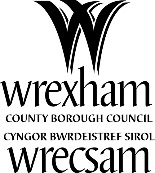 *  Each of the requirements specified must be measurable.  Please indicate the approach that will be taken to assess whether applicants meet the requirements:JOB TITLE Senior Work Planner – RepairsSenior Work Planner – RepairsDEPARTMENTHousing and EconomyHousing and EconomySERVICE/TEAMHousing Responsive RepairsHousing Responsive RepairsREPORTS TO (JOB TITLE & JOB ID)Responsive Repairs Team LeaderResponsive Repairs Team LeaderGRADE L07L07IS WELSH ESSENTIAL or DESIRABLE FOR THE JOB (See Vacancy Management  Form)  - Criteria:IS WELSH ESSENTIAL or DESIRABLE FOR THE JOB (See Vacancy Management  Form)  - Criteria:Please indicate as appropriate - Insert a Yes (essential) or No (desirable) The post needs to assist welsh speakers – internal employees and/or  service usersThe post needs to assist welsh speakers – internal employees and/or  service usersNoIs this a post in which contact with the public is its primary function (external)?Is this a post in which contact with the public is its primary function (external)?NoIs this a post providing a public service in a Welsh language community or will serve a welsh speaking area (Rhos/Ponciau, Glyn Ceiriog, Ceiriog Valley, Coedpoeth, Penycae)?Is this a post providing a public service in a Welsh language community or will serve a welsh speaking area (Rhos/Ponciau, Glyn Ceiriog, Ceiriog Valley, Coedpoeth, Penycae)?NoVERSION CONTROL (INSERT DATE OF DEVELOPMENT)VERSION CONTROL (INSERT DATE OF DEVELOPMENT)14 February 2018The post is within the Housing Responsive Repairs team and the post holder manages 3 other Work Planners.  The Work Planning Team plans repair work for the In-House team of operatives and arranges work through external contractors such as glazing and scaffolding, when required in support of the In-House Team.  The post holder will support and train housing repairs staff in the use of the mobile working devices and software. The post holder will deal with low level troubleshooting and report issues as required to ICT for resolution on behalf of operatives.The post holder will deputise for, assist and support the Responsive Repairs Team Leader as necessary and will otherwise undertake duties of Work Planner on a daily basis.   Working in the Work Planning team to organise and programme work to ensure labour, plant and materials usage is maximised, utilising scheduling systems and management information systems ensuring operatives are kept fully productive throughout the working day. Ensure all work is allocated to operatives making effective use of their core and basic skills developed through multi skill training and utilise all operatives efficiently.  Deputise for, assist and support the Responsive Repairs Team Leader as necessary.  NO.Description of Principal Duty or ResponsibilityAPPROX % Time on each (min 5%)1To have line management responsibility for the Housing Repairs Work Planning Team including performance management, absence management, training and development, ensuring that the Housing Repairs planning service is delivered appropriately.  152Maintain regular contact with In-House Team operatives throughout the working day, resolving appointment and job related issues and arranging for any additional requirements to ensure work completion.   Reschedule appointments as a last resort when necessary.  Ensure emergencies are dealt with throughout the day by redeploying repairs operatives as necessary with minimum disruption to the service.153Input In-House Team operative’s annual leave, time off in lieu, sickness leave and flexi leave as appropriate into their diaries in Work Scheduling systems and reallocate work to other operatives as appropriate.  154Check accuracy of worksheets and approve job completions.  Ensure all variations are recorded on management information systems and job completions are accurate for work carried out by In-House Team operatives.105Carry out system administration tasks for the scheduling and mobile working systems when required including changing settings within the system and testing for changes and upgrades as required.  Support and train repairs staff in the use of the mobile working devices and software.   Deal with low level troubleshooting and report issues as required to IT for resolution when required. 106Maintain contact with tenants, keeping them informed about work progress being carried out by In-House Team operatives.  57Liaise with Repairs Supervisors when additional resources are required to meet service demands.  58Liaise with the Housing Service Centre as necessary to deliver a customer focused and professional repairs service. 59Support the Responsive Repairs Team Leader to ensure the team effectively plans and appoints all jobs not appointed at first point of call (e.g. staged orders and jobs with large work content).  Liaise with Housing Service Centre staff to resolve complex jobs.  510Liaise with Travis Perkins staff to ensure they have sufficient information to prepare materials in readiness for appointments to be met and to replenish Imprest stock utilised on appointed work. Arrange necessary plant and order any special materials required to complete repairs, liaising with all repair teams to deploy resources into areas of the repair service to maximise productivity and maintain performance, transferring jobs between operatives as required.  511Assist the Responsive Repairs Team Leader to manage staffing resources to provide cover on a rota basis to 5pm and when required for the Work Planning Team through service demand increases, holidays, meetings, training or sickness.  512Assist with providing information to reply to all complaints including re-charge review requests, liaising with Managers and ensuring complaints are dealt with in accordance to our response handling times.5This post is within Housing Repairs which is responsible for repairs to 11,200 council houses and 1,600 garages.  The team has a Senior Work Planner and 3 x Work Planners and is responsible for around 23,000 repairs and around 600 out of hour’s repairs per year planning work for around 34 operatives.  The post holder will deputise for, assist and support the Responsive Repairs Team Leader as necessary and will otherwise undertake duties of Work Planner on a daily basis.  Job TitleSenior Work Planner - RepairsJob Evaluation ID2564GradeL07RequirementEssentialDesirableMeasured by*QualificationsHNC in Business Studies or equivalentF.CSupervisory/Management/Leadership NVQ level 2 or commitment within 18 monthsF.CCity & Guilds Trade Qualifications or equivalent experienceF.CSpecialist KnowledgeExperience in AdministrationF.IExperience of Scheduling with IT systemF.I.RResponsive Repairs environmentF.ISupervisory Experience F.I.RPractical and Intellectual SkillsAbility to communicate in WelshF.I.RAble to provide clear leadershipF.I.RAbility to communicate at all levels of an organisationF.IAbility to work under pressure and to deadlinesF.IKnowledge of plant and materialsIKnowledge of the building and maintenance tradeIGood Organisational skillsIComputer literateF.IPersonal AttributesAbility to deal with customers and colleagues tactfullyIPersonal CircumstancesAbility to travel across the County Borough to carry out work (e.g. attend meetings / visit clients or work sites)IEqualityKnowledge of and commitment to Equality and DiversityF/IUnderstanding of the importance of Welsh Language and CultureF/IFJob Application FormCCertificate of QualificationIInterviewTTest